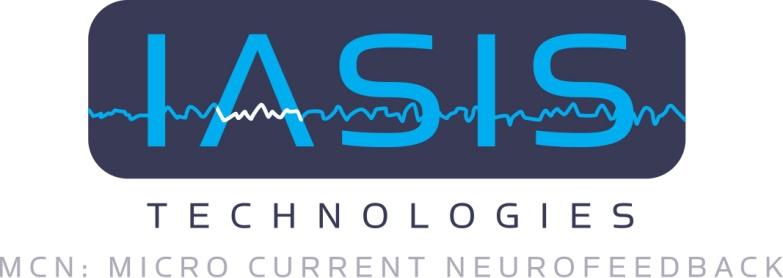 NEUROFEEDBACK ASSESSMENT Date of assessment: ___/___/___  Name: (Last) _________________________ (First)_________________ (MI)_________Date of Birth: __/__/__	Age: ___ 	Sex: ___Address: _____________________________________________________City: __________________________ State: __________ Zip: __________Phone: (____) ____._____	 Email: ______________________________Legal Guardian: ____________________________________________________(If patient is a minor)  School/Grade: _________________________________________________(If applicable)Occupation: ___________________________________________________ Emergency Contact:  ____________________________________________Phone:  (____) ____.______PERSONAL HISTORY:PAST MEDICAL HISTORY (Please list any illness/diagnosis, physical injury, head injury – brain injury/concussion/whiplash/falls, surgeries):_______________________________________________________________________________________________________________________________________________________________________________________________________________MEDICATIONS (please include supplements):ALLERGIES (please list medication and food allergies):FAMILY HISTORY (G = grandparents, P = parents, S = self):Other (please describe): ________________________________________________________________________________________________________________________________________________________________________________________________________________________SOCIAL HISTORY (Y = yes, N = no, P = past):	Addiction treatment(s):_____________________________________________________EMOTIONAL HISTORY (Y = yes, N = No, P = past):Additional comments: ________________________________________________________________________________________________________________________________________________________________________________________________________________________________________________________________________________________________________________________________________________________________________REVIEW OF SYMPTOMS:PAIN:Headaches: How often? ________________________Location?    ________________________Severity?     ________________________History of Migraine headache?      Yes    No     Triggers: _________________________Body/joint/limb pain?  Please describe: __________________________________________________________________________________________________________________________________________Fibromyalgia?     Yes     NoPhotophobia (sensitivity to light)?       Yes    NoHyperacusis (sensitivity to/pain from sound)?     Yes     NoWhat makes your pain better?  ____________________________________________What makes your pain worse?  ___________________________________________SLEEP:      Do you have difficulty falling asleep?     Yes     No      Do you have difficulty staying asleep?    Yes     No      How many hours do you sleep per night?     ______      How many hours’ sleep do you need?     _____      Do you wake feeling rested?     Yes     No      Nightmares?     Yes     NoAdditional comments: ________________________________________________________________________________________________________________________________________________________________________________________________________________________________________________________________________________________________________________________________________________________________________FOCUS/CONCENTRATION/MEMORY:ADD/ADHD?     Yes     No	Medication/Treatment:  ______________________Poor concentration?     Yes     NoImpulsivity?     Yes     NoDifficulty making decisions?     Yes     NoEasily distracted?     Yes     NoRacing thoughts?     Yes     NoDisorganized?     Yes     NoOverwhelmed by stimuli?     Yes     NoNEUROLOGICAL:Seizures?      Yes    No		Type: _______________________Stroke?     Yes     No		Location: ____________________Tremors?     Yes     NoTraumatic Brain Injury?     Yes     NoVertigo?     Yes     NoTinnitus (ringing in the ears)?     Yes     NoHearing loss?     Yes     NoPoor balance?     Yes     NoIMMUNE/ENDOCRINE/AUTONOMIC NERVOUS SYSTEM:Immune deficiency?     Yes     NoAdrenal insufficiency?     Yes     No     Chronic Fatigue Syndrome?     Yes     NoMultiple Chemical Sensitivities?     Yes     NoAsthma?  Yes     NoIrregular Menstrual Periods?     Yes     NoPremenstrual Syndrome (PMS)?     Yes     NoMenopause?     Yes     NoConstipation?     Yes     NoAdditional comments:      ________________________________________________________________________________________________________________________________________________________________________________________________________________________________________________________________________________________________________________________________________________________________________PRACTITIONER NOTES:________________________________________________________________________________________________________________________________________________________________________________________________________________________________________________________________________________________________________________________________________________________________________________________________________________________________________________________________________________________________________________________________________________________________________________________________________________________________________________NAMEDOSEREASON FOR TAKINGMEDICATIONFOODREACTIONCancer                G    P    SThyroid           G     P     SMental illness   G     P     SHeart disease      G    P    SDiabetes          G     P     SLung disease	G    P    SAutoimmune   G     P     S Alcohol       Y    N    PAntacids     Y    N   PAddiction      Y    N    PSmoking     Y    N    PLaxatives    Y    N   PSteroids      Y    N    PPain meds   Y    N   PAnxiety          Y    N    PAnger            Y    N     PPanic                 Y    N    PDepression     Y    N    PIrritability      Y    N    PAbuse history    Y    N    PInsomnia        Y    N    PHigh strung    Y    N    PFood addiction   Y   N    P Suicidal          Y    N    PFear                Y    N    PEating disorder   Y   N    PPTSD             Y    N    PGuilt               Y    N    POCD                   Y   N    P